AVIS N° 7/2021Acte de Genève de l’Arrangement de Lisbonne sur les appellations d’origine et les indications géographiquesRatification par la HongrieLe 10 juin 2021, le Gouvernement de la Hongrie a déposé auprès du Directeur général de l’Organisation Mondiale de la Propriété Intellectuelle (OMPI) son instrument de ratification de l’Acte de Genève de l’Arrangement de Lisbonne sur les appellations d’origine et les indications géographiques (ci-après dénommé “Acte de Genève de l’Arrangement de Lisbonne”) adopté à Genève le 20 mai 2015.Conformément à la règle 4.1) du règlement d’exécution commun à l’Arrangement de Lisbonne concernant la protection des appellations d’origine et leur enregistrement international et à l’Acte de Genève de l’Arrangement de Lisbonne sur les appellations d’origine et les indications géographiques (ci-après dénommé “règlement d’exécution commun”), le Gouvernement de la Hongrie a notifié le nom et les coordonnées de son administration compétente aux fins des procédures prévues par l’Acte de Genève de l’Arrangement de Lisbonne :Commission européenneDirection générale de l’agriculture et du développement ruralDirection B. Qualité, recherche & innovation, sensibilisationRue de la Loi / Wetstraat 1301040 Bruxelles / BrusselTél. : +32 2 299 11 11Mél. : Agri-b3@ec.europa.euSite Web : www.ec.europa.eu/agriculture/Par ailleurs, le nom et l’adresse de l’administration compétente désignée par le Gouvernement de la Hongrie aux fins des procédures prévues par l’Arrangement de Lisbonne concernant la protection des appellations d’origine et leur enregistrement international du 31 octobre 1958, restent inchangés, à savoir :Office hongrois de la propriété intellectuelle (HIPO)PO Box 4151438 BudapestHongrieTél. : +36 1 312 4400 / +36 1 474 5775Tlcp. : +36 1 474 5534 / 5936Mél. : hipo@hipo.gov.huSite Web : http://www.hipo.gov.huConformément à la règle 4.3) du règlement d’exécution commun, l’administration compétente visée au paragraphe 2 communiquera les informations relatives aux procédures applicables sur son territoire concernant la contestation et l’application des droits sur les appellations d’origine et les indications géographiques.  Ces informations seront publiées à l’adresse https://www.wipo.int/lisbon/fr/applicable_procedures.htm.L’Acte de Genève de l’Arrangement de Lisbonne est entré en vigueur à l’égard de la Hongrie le 10 septembre 2021.Le 22 décembre 2021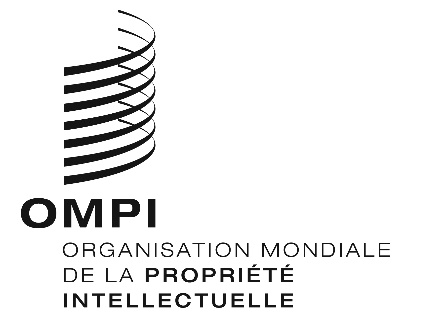 